Dzień dobry! Witam w piątek, 5.06. 2020r. Zapraszam.Zaczniemy dzisiaj od zabawy pt. „Letnia burza”Dzieci siedzą przy stole.Rodzic czyta, dzieci wykonują wymienione czynności.- „W piękny, letni dzień, gdy wiele dzieci było na spacerze, nagle słońce schowało się za chmurami i nadciągnęła burza". Dzieci palcami obu rąk "wędrują" po stole.- "Wszyscy próbują się schować". Dzieci opierają o krawędź stołu same końce palców.- " Zaczyna już kropić deszcz". Dzieci jednym palcem pukają lekko w blat stołu.-  "A potem spadają pierwsze duże krople deszczu". Pukamy na przemian dwoma palcami w blat.-  "Deszcz pada i pada i pada". Bębnimy wszystkimi palcami po stole.-  "Deszcz pada coraz bardziej rzęsiście. W końcu leje jak z cebra". Dzieci wykonują gest zacierania rąk.-  "Nagle zaczyna padać grad, mimo, że jest środek lata". Dzieci pukają kostkami palców o blat stołu.- " Na niebie pojawiają się błyskawice".  Dzieci szybko - jak błyskawica- wyrzucają ręce do góry.-  "Słychać donośne grzmoty". Dzieci biją pięściami w stół.-  " Stopniowo burza cichnie". Uczestnicy uderzają powierzchnią dłoni o krawędź stołu.-  "Nadarza się okazją, aby prędko pobiec do domu". Dzieci przebiegają palcami szybko po blacie stołu i chowają ręce pod jego krawędzią.-  "Chmury przerzedzają się na niebie, zza nich wygląda słońce. Wszyscy się cieszą!". Dzieci rysują w powietrzu słońce i klaszczą.Zapraszam do zabaw przy piosence „Jesteśmy dziećmi”https://www.youtube.com/watch?v=7K3_mSb1zRQĆwiczenia emisyjne powtarzanie wybranych fragmentów melodii piosenki na sylabach: na, na, na, ta, ta, ta, ma, ma .Tworzenie akompaniamentu do piosenki.Śpiewanie refrenu piosenki.Wysłuchajmy teraz opowiadania R. Piątkowskiej ‘Wiaderko” Jak ja lubię bawić się w piaskownicy. Zwłaszcza jeśli niedawno padał deszcz, bo wtedy piasek jest mokry i łatwo daje się lepić. Dawno nie udało mi się zrobić tak wspaniałych babek z piasku. Bawiłem się razem z Krzysiem, Martą i Darkiem. Do wybierania piasku najlepiej służyło nam plastikowe, niebiesko-żółte wiaderko. Gdy babcia przyprowadziła mnie do piaskownicy, ono już tam było. Podczas zabawy wszyscy korzystaliśmy z niego po kolei. Gdy trzeba było wracać do domu, Krzyś, Marta i Darek zebrali swoje zabawki.                               – Jeszcze wiaderko – przypomniałem im.                                                                                     – Ono nie jest nasze. Myśleliśmy, że należy do ciebie – powiedziała Marta i pobiegła za mamą. W piaskownicy nie było już nikogo, tylko ja, piasek i wiaderko. Szybko otrzepałem je z piasku i włożyłem do niego moje foremki.                                                                               – Dziękuję – powiedziałem w stronę piaskownicy i wróciliśmy z babcią do domu.                     – Dobrze, że już jesteście, obiad gotowy – przywitała nas w progu mama.                                 A gdy zdejmowaliśmy buty, zauważyła wiaderko i spytała:                                                       – Skąd je masz?                                                                                                                             – Ładne, prawda? Jest moje – wyjaśniłem.                                                                                   – Ale skąd je masz? – nie ustępowała mama.                                                                               – Z piaskownicy – odpowiedziałem.                                                                                            – W piaskownicy nie kupuje się wiaderek. Jeśli tam leżało, to na pewno jakieś dziecko zapomniało je zabrać – tłumaczyła mama.                                                                                   – Nieprawda. Wszystkie dzieci zabrały swoje zabawki, a ono zostało. Teraz jest moje – starałem się przekonać mamę.                                                                                                       – To wiaderko byłoby twoje tylko wtedy, gdybyś je kupił lub dostał. Z tego, co mówisz, wynika, że zabrałeś coś, co nie należy do ciebie, a tak robić nie wolno – upierała się mama.    – Nieprawda. Ja je dostałem. Dostałem je od piaskownicy – powiedziałem.                              – Co takiego? – zdumiała się mama. – Tak, bo to jest taka specjalna piaskownica. Jeśli dziecko wrzuca do niej śmieci albo sypie komuś piasek na głowę lub w ogóle jest niegrzeczne, to ta piaskownica połyka mu jakąś zabawkę. No, robi się taki dołek, do którego wpada łopatka czy foremka, i już nie można jej odnaleźć, choćby wszyscy szukali nie wiem jak długo. A jak dziecko jest grzeczne i ładnie się bawi, to piaskownica wypluwa dla niego jakąś zabawkę. Wtedy dziecko znajduje nagle na przykład takie wiaderko i ono jest już jego. No i właśnie dla mnie piaskownica je wypluła – powiedziałem, wskazując wiaderko.             Mamie z wrażenia brwi uniosły się wysoko do góry.                                                                   – Co ty powiesz! A dostałeś już wcześniej coś od tej piaskownicy? – spytała.                           – Tak, kiedyś wypluła dla mnie pieniążek. Znalazłem go, jak kopałem moją koparką głęboki dołek. Teraz ten pieniążek leży na półce w moim pokoju – wyjaśniłem.                                 Mama zastanawiała się nad czymś przez chwilę, a potem powiedziała:                                      – Wiesz, ja myślę, że powinniśmy jednak odnieść to wiaderko. Może piaskownica połknęła je jakiemuś dziecku, które było niegrzeczne, bo miało na przykład zły dzień. A teraz ktoś szuka go i martwi się, no i pewnie już wie, że w piaskownicy trzeba się bawić grzecznie. Najlepiej by było, gdyby piaskownica wypluła je właśnie dla niego. A tobie po drodze do parku kupimy taki kolorowy komplet: wiaderko, łopatkę i grabki. Byłeś ostatnio bardzo grzeczny                   i zasłużyłeś na prezent. Co ty na to? – spytała mama.                                                                      – Naprawdę dostanę taki komplet? To super! A to wiaderko umyję i możemy je oddać piaskownicy.                                                                                                                                 – Doskonale. Kamień spadł mi z serca, że się nie upierasz, by je koniecznie zatrzymać – ucieszyła się mama.                                                                                                                       – Duży był? – spytałem.                                                                                                               – Kto? – zdziwiła się mama.                                                                                                         – Kamień – wyjaśniłem.                                                                                                                – Jaki kamień? – pytała dalej.                                                                                                      – No ten, co spadł ci z serca. I w ogóle, to gdzie on spadł, bo nie zauważyłem? I skąd on ci się tam wziął? – chciałem wiedzieć.                                                                                                   – To się tylko tak mówi, Tomeczku – uśmiechnęła się mama.                                                       – Jak ja mówię, że piaskownica wypluła mi wiaderko, bo byłem grzeczny, to mama patrzy na mnie dziwnie. A potem sama ma jakieś spadające kamienie, których nie można zobaczyć – pomyślałem.                                                                                                                                  – Mamo, jeśli sądzisz, że powinniśmy odnieść to wiaderko, to może ty też połóż sobie z powrotem ten kamień. Żeby już wszystko było na swoim miejscu, co? – zaproponowałem. Możemy przeprowadzić rozmowę na temat opowiadania − Gdzie bawił się Tomek? − Czy wiaderko, którym się bawił, było jego? − Dlaczego wziął wiaderko do domu? − Co powiedziała na to mama? − Czy można zabierać rzeczy pozostawione przez kogoś? − Co powinniśmy zrobić, gdy znajdziemy czyjąś zgubę? Proponuję teraz zabawę, a może zawody?  - dmuchanie przez rurki do napojów na papierowe kulki – piłeczki. Zgniatamy kawałki gazet w piłeczki, na podłodze lub na stole dmuchamy na nie przez rurkę. Proponowane karty pracy 5 latki – 67;   4 latki – 57 i kolorowanki.Na koniec możemy obejrzeć bajkę dla dzieci „ W poszukiwaniu przyjaźni – Koziołek Matołek”.https://www.youtube.com/watch?v=d9YyzeC11BEMiłej zabawy.pani Iwona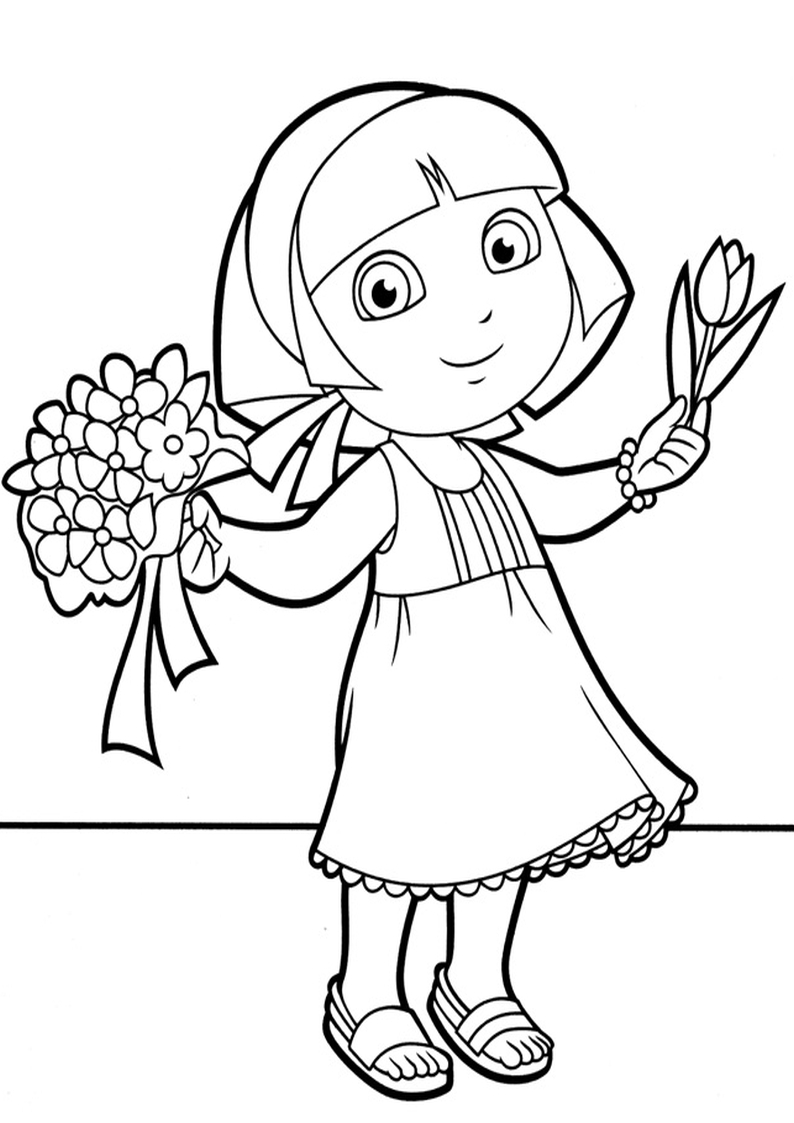 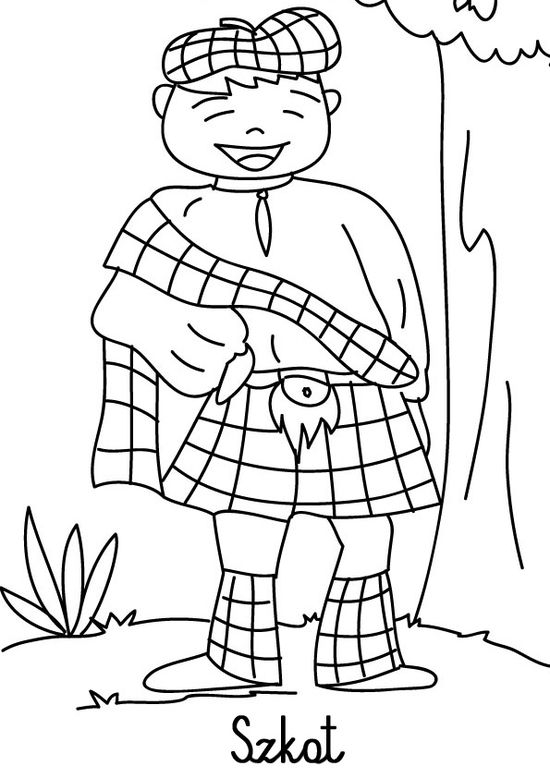 https://www.bing.com/images/search?q=kolorowanki+dzieci+%c5%9bwiata&FORM=HDRSC2